Notes and GuidanceThe  SRUC application form should be used for all PhD applicationsDisability / Additional Support NeedsPlease insert the appropriate code onto the application form, giving full details, continuing on additional paper if necessary.QualificationsNon-UK applicants should be aware that SRUC uses the UK ENIC service for translation of qualifications. Further information can be found on their web site: www.enic.org.uk International (Non UK) ApplicantsPlease enter your passport number, country of issue and include a photocopy of the photograph page.Please also include photocopies of certificates of qualification in support of your application.These additional requirements for non-UK applicants are driven by the requirements of the UK’s Immigration and Visa regulations, and are aimed ultimately to assist you in your application.  Due to the additional paperwork required, overseas applicants are advised to check the suitability of their qualifications with SRUC prior to submitting an application (via the email address: internationalstudent@sruc.ac.uk).Data ProtectionData Protection Statement: All data kept within SRUC is treated confidentially. By completing this application form you consent to your data being made available for official purposes, through our student administration system, to administrative and academic staff at SRUC.Application ChecklistPlease ensure you have provided the following information in support of your application:Please contact SRUC’s Doctoral College Office on Doctoral.College@sruc.ac.uk with any questions. SRUC Postgraduate Research Application Form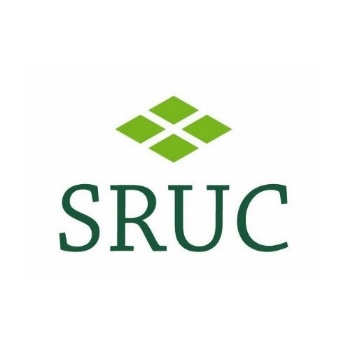 This  SRUC application form should be used for all PhD applicationsThis  SRUC application form should be used for all PhD applicationsApplication To: Application To: If you are applying for an advertised funded studentship please indicate the project title, if you are self-funded or externally sponsored, please leave the title blank. Please note that funded studentships are advertised for study on a full time basis unless otherwise stated. If you are applying for an advertised funded studentship please indicate the project title, if you are self-funded or externally sponsored, please leave the title blank. Please note that funded studentships are advertised for study on a full time basis unless otherwise stated. Project TitleMode of StudyFull Time       Part Time   Equal Opportunities Survey Reference (for SRUC Funded Studentships only)Personal InformationPersonal InformationPersonal InformationPersonal InformationPersonal InformationPersonal InformationPersonal InformationPersonal InformationPersonal InformationPersonal InformationGender:  Male        Female    Other   Gender:  Male        Female    Other   Gender:  Male        Female    Other   Gender:  Male        Female    Other   Home Address:Home Address:Home Address:Home Address:Home Address:Home Address:Title (Mr, Ms, etc):Title (Mr, Ms, etc):Title (Mr, Ms, etc):Title (Mr, Ms, etc):First Name (s):First Name (s):First Name (s):First Name (s):Surname/ Family Name:Surname/ Family Name:Surname/ Family Name:Surname/ Family Name:Nationality:Nationality:Nationality:Nationality:Country of Domicile:Country of Domicile:Country of Domicile:Country of Domicile:Postcode:Postcode:Postcode:Postcode:Postcode:Postcode:Date of Birth (dd/mm/yy):		/	/Date of Birth (dd/mm/yy):		/	/Date of Birth (dd/mm/yy):		/	/Date of Birth (dd/mm/yy):		/	/Current Contact Address (if different):Current Contact Address (if different):Current Contact Address (if different):Current Contact Address (if different):Current Contact Address (if different):Current Contact Address (if different):Age at 1st September in year of entry:Age at 1st September in year of entry:Age at 1st September in year of entry:Age at 1st September in year of entry:Telephone:Telephone:Telephone:Telephone:Mobile:Mobile:Mobile:Mobile:Email:Email:Email:Email:Postcode:Postcode:Postcode:Postcode:Postcode:Postcode:Education History: Degrees or Diplomas Held (or Pending)Education History: Degrees or Diplomas Held (or Pending)Education History: Degrees or Diplomas Held (or Pending)Education History: Degrees or Diplomas Held (or Pending)Education History: Degrees or Diplomas Held (or Pending)Education History: Degrees or Diplomas Held (or Pending)Education History: Degrees or Diplomas Held (or Pending)Education History: Degrees or Diplomas Held (or Pending)Education History: Degrees or Diplomas Held (or Pending)Education History: Degrees or Diplomas Held (or Pending)You must provide copies of certificates and transcripts.  Pleased include all relevant documentation along with this application form.You must provide copies of certificates and transcripts.  Pleased include all relevant documentation along with this application form.You must provide copies of certificates and transcripts.  Pleased include all relevant documentation along with this application form.You must provide copies of certificates and transcripts.  Pleased include all relevant documentation along with this application form.You must provide copies of certificates and transcripts.  Pleased include all relevant documentation along with this application form.You must provide copies of certificates and transcripts.  Pleased include all relevant documentation along with this application form.You must provide copies of certificates and transcripts.  Pleased include all relevant documentation along with this application form.You must provide copies of certificates and transcripts.  Pleased include all relevant documentation along with this application form.You must provide copies of certificates and transcripts.  Pleased include all relevant documentation along with this application form.You must provide copies of certificates and transcripts.  Pleased include all relevant documentation along with this application form.Name of Institution and Country of StudyQualificationFull-Time/ Part-TimeQualification Subject(s)Qualification Subject(s)FromFromToToQualification ResultName of Institution and Country of StudyQualificationFull-Time/ Part-TimeQualification Subject(s)Qualification Subject(s)MthYearMthYearQualification ResultWork ExperienceWork ExperienceWork ExperienceWork ExperienceWork ExperienceWork ExperienceWork ExperienceWork ExperiencePlease give details of work experience and employment, including both paid and voluntary activities. Please give details of work experience and employment, including both paid and voluntary activities. Please give details of work experience and employment, including both paid and voluntary activities. Please give details of work experience and employment, including both paid and voluntary activities. Please give details of work experience and employment, including both paid and voluntary activities. Please give details of work experience and employment, including both paid and voluntary activities. Please give details of work experience and employment, including both paid and voluntary activities. Please give details of work experience and employment, including both paid and voluntary activities. Job TitleMain Duties or TrainingName of OrganisationFull-Time/ Part-TimeFromFromToToJob TitleMain Duties or TrainingName of OrganisationFull-Time/ Part-TimeMthYearMthYearTraining Please provide details on any training you are undertaking which is relevant to this applicationMembership of Professional BodiesPlease provide details on any professional or technical memberships you currently hold, including name of association and type of membership (e.g. Associate, Student, Fellow etc.)Outline of Proposed ResearchIf you are applying for an advertised project, please leave this section blank. Self-funded or externally sponsored applicants should complete this section.
To help us in considering your application, please outline the type of research you are interested in carrying out including the aims, objectives and methods of your intended research degreeSupporting Statement Please add any other information you feel may support your application. Any additional information, such as a CV, can be included along with the application form.  If you are applying for an advertised funded project, please provide a brief statement showing why you should be considered for this studentship and how you meet the requirements outlined in the specification of the project you are applying for. SupervisionSupervisionPlease indicate if you have identified a member of SRUC academic staff who you would prefer to act as your research supervisor. If you are applying for an advertised project or have not yet identified a supervisor, please leave this section blank.Please indicate if you have identified a member of SRUC academic staff who you would prefer to act as your research supervisor. If you are applying for an advertised project or have not yet identified a supervisor, please leave this section blank.Name of Supervisor:Have you already contacted this supervisor regarding postgraduate research study?Yes       No  FundingFundingIf you are self-funded or externally sponsored you must provide evidence of funding (e.g. letter from a sponsor or bank confirming funds).  Attach all relevant documentation to this application form.If you are self-funded or externally sponsored you must provide evidence of funding (e.g. letter from a sponsor or bank confirming funds).  Attach all relevant documentation to this application form.SponsorSponsorPlease identify your sponsor and the level of funding support you have obtained. Funding will need to cover tuition fees, living costs and any research costs related to your proposed project.RefereesRefereesYou must provide the name and full contact details of two referees as failure to do so could delay your application being considered.  At least one of these referees should be an academicWe are unable to accept references from relatives/family members.You must provide the name and full contact details of two referees as failure to do so could delay your application being considered.  At least one of these referees should be an academicWe are unable to accept references from relatives/family members.Name:Name:Position:Position:Connection to you:Connection to you:Address:Postcode:Address:Postcode:Telephone:Telephone:Email:Email:DisabilityDisabilityDisabilityDisabilityDisabilityDisabilityDo you have an impairment, health condition or learning difference?	                     Yes       No  If yes, please tick the box which best describes your disability:Do you have an impairment, health condition or learning difference?	                     Yes       No  If yes, please tick the box which best describes your disability:Do you have an impairment, health condition or learning difference?	                     Yes       No  If yes, please tick the box which best describes your disability:Do you have an impairment, health condition or learning difference?	                     Yes       No  If yes, please tick the box which best describes your disability:Do you have an impairment, health condition or learning difference?	                     Yes       No  If yes, please tick the box which best describes your disability:Do you have an impairment, health condition or learning difference?	                     Yes       No  If yes, please tick the box which best describes your disability:Personal Care Support [30]A specific learning difficulty such as dyslexia, dyspraxia or AD(H)D [31]A social/communication impairment such as Asperger’s syndrome/other autistic spectrum disorder [32]A long standing illness or health condition such as cancer, HIV, diabetes, chronic heart disease or epilepsy [33]A mental health condition, such as depression, schizophrenia or anxiety order  [34]A physical impairment or mobility issues, such as difficulty using arms or using a wheelchair or crutches [35]Deafness or a serious hearing impairment  [36]Blind or a serious visual impairment uncorrected by glasses [37]A disability, impairment or medical condition that is not listed above [38]A specific learning difficulty such as Down’s Syndrome [39]Please give details of any disability, including any specific arrangements or facilities required (continue on a separate sheet if necessary):Please give details of any disability, including any specific arrangements or facilities required (continue on a separate sheet if necessary):Please give details of any disability, including any specific arrangements or facilities required (continue on a separate sheet if necessary):Please give details of any disability, including any specific arrangements or facilities required (continue on a separate sheet if necessary):Please give details of any disability, including any specific arrangements or facilities required (continue on a separate sheet if necessary):Please give details of any disability, including any specific arrangements or facilities required (continue on a separate sheet if necessary):Care LeaversCare LeaversCare LeaversCare LeaversCare ResponsibilitiesCare ResponsibilitiesCare ResponsibilitiesCare ResponsibilitiesAre you from a care experienced/looked after background?Yes               No          Prefer not to say  Are you from a care experienced/looked after background?Yes               No          Prefer not to say  Are you from a care experienced/looked after background?Yes               No          Prefer not to say  Are you from a care experienced/looked after background?Yes               No          Prefer not to say  Do you have caring responsibilities? Yes               No          Prefer not to say  Do you have caring responsibilities? Yes               No          Prefer not to say  Do you have caring responsibilities? Yes               No          Prefer not to say  Do you have caring responsibilities? Yes               No          Prefer not to say  Foster CareCare LeaverWho do you care for?Who do you care for?Who do you care for?Who do you care for?KinshipResidentialDisabled Child/Children Under 18Child/Children Under 17OtherAdult(s) Over 18OtherIf other, please provide further details:If other, please provide further details:If other, please provide further details:If other, please provide further details:If other, please provide further details:If other, please provide further details:If other, please provide further details:If other, please provide further details:Fee StatusFee StatusFee StatusCountry of Birth:Country of Birth:Country of Birth:For the purposes of tuition fees, please indicate your status:For the purposes of tuition fees, please indicate your status:For the purposes of tuition fees, please indicate your status:Scottish                                           Rest of UK                                 EU                                                Overseas                                    Refugee                                     Asylum Seeker                      Will you have lived in Scotland for more than three years by the start of the course? Will you have lived in Scotland for more than three years by the start of the course? Will you have lived in Scotland for more than three years by the start of the course? Is there any other information which may assist us in considering your fees status (for example BFPO, Refugee or Asylum Seeker status, studied at Boarding School):Is there any other information which may assist us in considering your fees status (for example BFPO, Refugee or Asylum Seeker status, studied at Boarding School):Is there any other information which may assist us in considering your fees status (for example BFPO, Refugee or Asylum Seeker status, studied at Boarding School):You may be sent an additional fee status questionnaire in order to progress the setting of your tuition fees.You may be sent an additional fee status questionnaire in order to progress the setting of your tuition fees.You may be sent an additional fee status questionnaire in order to progress the setting of your tuition fees.English LanguageEnglish LanguageIs English your first or preferred language?   Yes       No  If not, please state first language:If not, please provide an IELTS/TOEFL/CPE/CAE certificate that is less than 2 years old, with your application if available.If not, please provide an IELTS/TOEFL/CPE/CAE certificate that is less than 2 years old, with your application if available.International (Non UK) ApplicantsInternational (Non UK) ApplicantsUK Applicants, please continue to the “Planning Statistics” sectionDo you require a visa to study in the UK?     Yes       No  Do you require a visa to study in the UK?     Yes       No  Do you require a visa to study in the UK?     Yes       No  Passport Number:Passport country of issue:Passport country of issue:Please attach a the passport page of your passport, and tick to confirm enclosure. Photocopies of your passport is acceptable; originals will be required at Enrolment.Passport (photograph page)       Please attach a the passport page of your passport, and tick to confirm enclosure. Photocopies of your passport is acceptable; originals will be required at Enrolment.Passport (photograph page)       Please attach a the passport page of your passport, and tick to confirm enclosure. Photocopies of your passport is acceptable; originals will be required at Enrolment.Passport (photograph page)       Planning StatisticsPlanning StatisticsPlanning StatisticsPlanning StatisticsPlanning StatisticsPlanning StatisticsPlanning StatisticsPlanning StatisticsThis information is required for statistical purposes and will not be considered during the selection process. You need to complete this section only if you have stated on Page 1 that your Country of Domicile is the UK.This information is required for statistical purposes and will not be considered during the selection process. You need to complete this section only if you have stated on Page 1 that your Country of Domicile is the UK.This information is required for statistical purposes and will not be considered during the selection process. You need to complete this section only if you have stated on Page 1 that your Country of Domicile is the UK.This information is required for statistical purposes and will not be considered during the selection process. You need to complete this section only if you have stated on Page 1 that your Country of Domicile is the UK.This information is required for statistical purposes and will not be considered during the selection process. You need to complete this section only if you have stated on Page 1 that your Country of Domicile is the UK.This information is required for statistical purposes and will not be considered during the selection process. You need to complete this section only if you have stated on Page 1 that your Country of Domicile is the UK.This information is required for statistical purposes and will not be considered during the selection process. You need to complete this section only if you have stated on Page 1 that your Country of Domicile is the UK.This information is required for statistical purposes and will not be considered during the selection process. You need to complete this section only if you have stated on Page 1 that your Country of Domicile is the UK.Ethnic Origin (please tick one):Ethnic Origin (please tick one):Ethnic Origin (please tick one):Ethnic Origin (please tick one):Ethnic Origin (please tick one):Ethnic Origin (please tick one):Ethnic Origin (please tick one):Ethnic Origin (please tick one):White – British     11Black – Caribbean   21Indian     31Chinese     34White – Irish     12Black – African     22Pakistani     32Asian – Other     39White – Other     19Black – Other     29Bangladeshi     33Other     80Marketing InformationMarketing InformationMarketing InformationMarketing InformationMarketing InformationMarketing InformationMarketing InformationMarketing InformationHow did you first hear about the programme?How did you first hear about the programme?How did you first hear about the programme?How did you first hear about the programme?How did you first hear about the programme?How did you first hear about the programme?How did you first hear about the programme?How did you first hear about the programme?SRUC WebsiteFindAPhDSRUC StaffFriend/RelativeFormer/Current StudentOther                                         Please Specify: Other                                         Please Specify: Other                                         Please Specify: Other                                         Please Specify: Other                                         Please Specify: DeclarationDeclarationIn submitting this application I confirm that the information provided is true, complete and accurate and no information or other material information has been omitted. I accept that if this is not the case, SRUC shall have the right not to process my application or if already enrolled request that I leave the course. I give my consent to the processing of my data by SRUC in accordance with the data protection legislation and GDPR.In submitting this application I confirm that the information provided is true, complete and accurate and no information or other material information has been omitted. I accept that if this is not the case, SRUC shall have the right not to process my application or if already enrolled request that I leave the course. I give my consent to the processing of my data by SRUC in accordance with the data protection legislation and GDPR.Signature:Date (dd/mm/yy):		/	/Please contact SRUC’s Doctoral College Office at Doctoral.College@sruc.ac.uk with any questions. Completed application forms should be returned to:Doctoral.College@sruc.ac.uk   FOR OFFICE USE ONLY                                                               UNITe Number: S FOR OFFICE USE ONLY                                                               UNITe Number: S Unconditional       Conditional        Reject   Date of Offer:Offer Details:[30] Personal care support[35] A physical impairment or mobility issues, such as difficulty using arms or using a wheelchair or crutches[31] A specific learning disability such as dyslexia, dyspraxia or AD(H)D[36] Deafness or a serious hearing impairment  [32] A social/communication impairment such as Asperger’s syndrome/other autistic spectrum disorder[37] Blind or a serious visual impairment uncorrected by glasses[33] A long standing illness or health condition such as cancer, HIV, diabetes, chronic heart disease or epilepsy[38] A disability, impairment or medical condition that is not listed above[34] A mental health condition, such as depression, schizophrenia or anxiety order  [39] A specific learning difficulty such as Down’s SyndromeCopies of degree certificates and transcripts                          Evidence of funding (e.g. sponsor letter or bank statement)  Certificate of English proficiency (where English is not your first language)Copy of the photograph page of your passport (non-UK applicants)